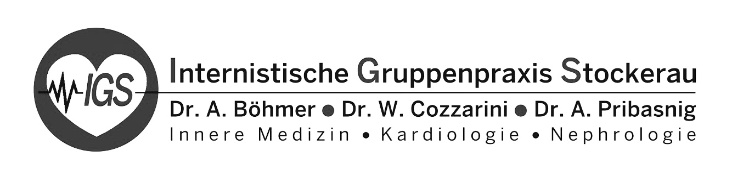 Rezept-BestellungUm aufgrund des Corona-Virus die persönlichen Kontakte einzuschränken, bieten wir Ihnen ab sofort an, Rezepte mit diesem Formular anzufordern. Auf Wunsch senden wir das Rezept direkt an Ihre Apotheke und Sie müssen die Medikamente nur mehr in Ihrer Apotheke abholen.Formular einfach ausfüllen und in unseren Briefkasten (rechts von der Eingangstüre) einwerfen – die e-Card benötigen wir ausnahmsweise nicht. 2 Werktage später können Sie die Medikamente in ihrer Wunsch-Apotheke abholen. Dieses Service gilt nur für bestehende Patienten/Patientinnen der Internistischen Gruppenpraxis Stockerau und nur für Medikamente die, am von uns ausgestellten Einnahmeplan, vermerkt sind.Nachname: ____________________________  Vorname: __________________________Sozialversicherungs-Nummer: ________________________Telefonnummer: ___________________________________□ JA, ich bin bereits Patient/Patientin der Internistischen Gruppenpraxis Stockerau.□ Ich hole meine Rezepte am nächsten Tag in der Ordination ab.□ Ich hole meine Medikamente am übernächsten Tag in dieser Apotheke ab:   					Name der Apotheke:  ________________________________   Wenn nicht in Stockerau, bitte zusätzlich Adresse der Apotheke anführen:   					__________________________________________________Datum: _____________________			Unterschrift: __________________________________Medikamenten-BezeichnungArt der EinnahmePackungs-Anzahlz.B. Acemin 10mg1-0-02